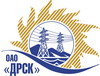 Открытое акционерное общество«Дальневосточная распределительная сетевая  компания»ПРОТОКОЛ ПЕРЕТОРЖКИПРЕДМЕТ ЗАКУПКИ: открытый запрос предложений на право заключения Договора на выполнение работ для нужд филиала ОАО «ДРСК» «Хабаровские электрические сети» Капитальный ремонт ВЛ 110 кВ НТЭЦ – Многовершинная (С-171), НТЭЦ – Белая Гора с отпайкой на ПС Маго (С-172), Белая Гора – Многовершинная (С-174) (закупка 2614 раздел 1.1. ГКПЗ 2014 г.)Плановая стоимость: 1 680 000,0  руб. без НДС. Указание о проведении закупки от 18.08.2014 № 206.	ПРИСУТСТВОВАЛИ: постоянно действующая Закупочная комиссия 2-го уровня ВОПРОСЫ ЗАСЕДАНИЯ ЗАКУПОЧНОЙ КОМИССИИ:В адрес Организатора закупки заявки на участие в процедуре переторжки не поступили.Дата и время начала процедуры вскрытия конвертов с заявками на участие в закупке: 10:00 часов благовещенского времени 18.09.2014 г Место проведения процедуры вскрытия конвертов с заявками на переторжку: Торговая площадка Системы www.b2b-energo.ru.РЕШИЛИ:Утвердить протокол переторжки.Ответственный секретарь Закупочной комиссии 2 уровня                              О.А.МоторинаТехнический секретарь Закупочной комиссии 2 уровня                                    О.В.Чувашова            №  534/УР-Пг. Благовещенск18 сентября 2014 г.Номер заявки Наименование участникаЦена заявки до переторжки, руб. Цена заявки после переторжки, руб.1 ООО "Брат" 682738, Хабаровский край, Солнечный р-н, п. Тавлинка, пре. Веселый, д. 31 650 284,93 руб. без НДС (НДС не предусмотрен)Заявка не поступила2 ООО "ВЫСОТНИК" 680000, Хабаровский край, Хабаровск г, Кирова ул, 41 676 856,25 руб. без НДС (НДС не предусмотрен)Заявка не поступила